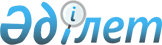 Об утверждении регламента электронной государственной услуги "Выдача лицензии, переоформление, выдача дубликатов лицензии на медицинскую деятельность"
					
			Утративший силу
			
			
		
					Приказ Министра здравоохранения Республики Казахстан от 07 декабря 2012 года № 848. Зарегистрирован в Министерстве юстиции Республики Казахстан 26 декабря 2012 года № 8242. Утратил силу приказом и.о. Министра здравоохранения Республики Казахстан от 19 марта 2014 года № 144.
      Сноска. Утратил силу приказом и.о. Министра здравоохранения РК от 19.03.2014 № 144 (вводится в действие по истечении десяти календарных дней после дня его первого официального опубликования).
      В соответствии со статьей 29 Закона Республики Казахстан от 11 января 2007 года "Об информатизации", постановлением Правительства Республики Казахстан от 26 октября 2010 № 1116 "Об утверждении Типового регламента электронной государственной услуги", ПРИКАЗЫВАЮ:
      1. Утвердить прилагаемый регламент электронной государственной услуги ""Выдача лицензии, переоформление, выдача дубликатов лицензии на медицинскую деятельность".
      2. Комитету контроля медицинской и фармацевтической деятельности Министерства здравоохранения Республики Казахстан (Есимов Д.С.):
      1) обеспечить государственную регистрацию настоящего приказа в Министерстве юстиции Республики Казахстан;
      2) после государственной регистрации настоящего приказа обеспечить его размещение на интернет-ресурсе Министерства здравоохранения Республики Казахстан.
      3. Департаменту юридической службы Министерства здравоохранения Республики Казахстан (Данаева Ж.Ж.) обеспечить официальное опубликование настоящего приказа в средствах массовой информации после его государственной регистрации в Министерстве юстиции Республики Казахстан.
      4. Контроль за исполнением настоящего приказа возложить на Вице-министра здравоохранения Республики Казахстан Байжунусова Э.А.
      5. Настоящий приказ вводится в действие со дня его первого официального опубликования. Регламент электронной государственной услуги
"Выдача лицензии, переоформление, выдача дубликатов лицензии на
медицинскую деятельность"
1.Общие положения
      1. Электронная государственная услуга оказывается территориальными подразделениями Комитета контроля медицинской и фармацевтической деятельности Министерства здравоохранения Республики Казахстан, Комитетом государственного санитарно - эпидемиологического надзора Министерства здравоохранения Республики Казахстан и его территориальными подразделениями (далее – услугодатели) на альтернативной основе через Центры обслуживания населения (далее – Центр), а также через веб-портал "электронного правительства" www.egov.kz или веб-портал "Е-лицензирование" www.elicense.kz (далее – ПЭП).
      2. Электронная государственная услуга оказывается на основании стандарта государственной услуги "Выдача лицензии, переоформление, выдача дубликатов лицензии на медицинскую деятельность" (далее – государственная услуга), утвержденного постановлением Правительства Республики Казахстан от 10 сентября 2012 года № 1173 "Об утверждении стандартов государственных услуг в сфере медицинской деятельности" (далее – стандарт).
      3. Степень автоматизации государственной услуги: частично автоматизированная (государственная услуга, содержащая медиа-разрывы).
      4. Вид оказания государственной услуги: транзакционная.
      5. Понятия и сокращения, используемые в настоящем регламенте:
      1) информационная система (далее – ИС) - система, предназначенная для хранения, обработки, поиска, распространения, передачи и предоставления информации с применением аппаратно-программного комплекса;
      2) веб–портал "Е-лицензирование" (далее – ИС ГБД "Е-лицензирование") - информационная система, содержащая сведения о выданных, переоформленных, приостановленных, возобновленных и прекративших действие лицензиях, а также филиалах, представительствах (объектах, пунктах, участках) лицензиата, осуществляющих лицензируемый вид (подвид) деятельности, которая централизованно формирует идентификационный номер лицензий, выдаваемых лицензиарами;
      3) шлюз "электронного правительства" (далее – ШЭП) - информационная система, предназначенная для интеграции информационных систем "электронного правительства" в рамках реализации электронных услуг;
      4) платежный шлюз "электронного правительства" (далее – ПШЭП) -автоматизированная информационная система, предназначенная для обеспечения взаимодействия между информационными системами банков второго уровня, организаций, осуществляющих отдельные виды банковских операций, и "электронного правительства" при осуществлении платежей физических и юридических лиц;
      5) государственная база данных "Физические лица" (далее – ГБД ФЛ) - информационная система, предназначенная для автоматизированного сбора, хранения и обработки информации, создания Национального реестра индивидуальных идентификационных номеров с целью внедрения единой идентификации физических лиц в Республике Казахстан и предоставления о них актуальных и достоверных сведений органам государственного управления и прочим субъектам в рамках их полномочий и в соответствии с законодательством Республики Казахстан;
      6) государственная база данных "Юридические лица" (далее – ГБД ЮЛ) - информационная система, предназначенная для автоматизированного сбора, хранения и обработки информации, создания Национального реестра бизнес-идентификационных номеров с целью внедрения единой идентификации юридических лиц в Республике Казахстан и предоставления о них актуальных и достоверных сведений органам государственного управления и прочим субъектам в рамках их полномочий и в соответствии с законодательством Республики Казахстан;
      7) индивидуальный идентификационный номер (далее – ИИН) - уникальный номер, формируемый для физического лица, в том числе индивидуального предпринимателя, осуществляющего деятельность в виде личного предпринимательства;
      8) бизнес–идентификационный номер (далее – БИН) - уникальный номер формируемый для юридического лица (филиала и представительства) и индивидуального предпринимателя, осуществляющего деятельность в виде совместного предпринимательства;
      9) получатель государственной услуги - обращающийся к информационной системе за получением необходимых ему электронных информационных ресурсов и пользующийся ими;
      10) транзакционная услуга - услуга по предоставлению пользователям электронных информационных ресурсов, требующая взаимного обмена информацией с применением электронной цифровой подписи;
      11) электронная цифровая подпись (далее – ЭЦП) - набор электронных цифровых символов, созданный средствами электронной цифровой подписи и подтверждающий достоверность электронного документа, его принадлежность и неизменность содержания;
      12) электронный документ - документ, в котором информация представлена в электронно–цифровой форме и удостоверена посредством электронной цифровой подписи;
      13) электронная государственная услуга - государственная услуга, оказываемая в электронной форме с применением информационных технологий;
      14) электронная лицензия - лицензия в форме электронного документа, оформляемая и выдаваемая с использованием информационных технологий, равнозначная лицензии на бумажном носителе;
      15) структурно-функциональные единицы (далее – СФЕ) - перечень структурных подразделений услугодателя, которые участвуют в процессе оказания услуги;
      16) информационная система центров обслуживания населения Республики Казахстан (далее – ИС ЦОН) - информационная система, предназначенная для автоматизации процесса предоставления услуг населению (физическим и юридическим лицам) через Центры, а также соответствующими государственными органами. 2. Требования к порядку оказания государственной услуги
      6. Пошаговые действия и решения услугодателя через ПЭП (диаграмма № 1 функционального взаимодействия при оказании электронной государственной услуги) приведены в приложении 1 к настоящему регламенту:
      1) получатель государственной услуги осуществляет регистрацию на ПЭП с помощью своего регистрационного свидетельства ЭЦП, которое хранится в интернет-браузере компьютера получателя государственной услуги (осуществляется для незарегистрированных получателей государственной услуги на ПЭП);
      2) процесс 1 - прикрепление в интернет-браузер компьютера получателя государственной услуги регистрационного свидетельства ЭЦП, процесс ввода получателем государственной услуги пароля (процесс авторизации) на ПЭП для получения государственной услуги;
      3) условие 1 - проверка на ПЭП подлинности данных о зарегистрированном получателе государственной услуги через логин (ИИН/БИН) и пароль;
      4) процесс 2 - формирование ПЭПом сообщения об отказе в авторизации в связи с имеющимися нарушениями в данных получателя государственной услуги;
      5) процесс 3 - выбор получателем государственной услуги, вывод на экранные формы запроса для оказания услуги и заполнение получателем государственной услуги формы (ввод данных) с учетом ее структуры и форматных требований, прикреплением к форме запроса необходимых документов в электронном виде;
      6) процесс 4 - оплата услуги на ПШЭП, а затем эта информация поступает в ИС ГБД "Е-лицензирование";
      7) условие 2 - проверка в ИС ГБД "Е-лицензирование" факта оплаты за оказание услуги;
      8) процесс 5 - формирование сообщения об отказе в запрашиваемой услуге, в связи с отсутствием оплаты за оказание услуги в ИС ГБД "Е-лицензирование";
      9) процесс 6 - выбор получателем государственной услуги регистрационного свидетельства ЭЦП для удостоверения (подписания) запроса;
      10) условие 3 - проверка на ПЭП срока действия регистрационного свидетельства ЭЦП и отсутствия в списке отозванных (аннулированных) регистрационных свидетельств, а также соответствия идентификационных данных между ИИН/БИН указанным в запросе, и ИИН/БИН указанным в регистрационном свидетельстве ЭЦП);
      11) процесс 7 - формирование сообщения об отказе в запрашиваемой услуге в связи с не подтверждением подлинности ЭЦП получателя государственной услуги;
      12) процесс 8 - удостоверение (подписание) посредством ЭЦП получателя государственной услуги заполненной формы (введенных данных) запроса на оказание услуги;
      13) процесс 9 - регистрация электронного документа (запроса получателя государственной услуги) в ИС ГБД "Е-лицензирование" и обработка запроса в ИС ГБД "Е-лицензирование";
      14) условие 4 - проверка услугодателем соответствия получателя государственной услуги квалификационным требованиям для выдачи лицензии;
      15) процесс 10 - формирование сообщения об отказе в запрашиваемой услуге в связи с имеющимися нарушениями в данных получателя государственной услуги в ИС ГБД "Е-лицензирование"; 
      16) процесс 11 - получение получателем государственной услуги результата услуги (электронная лицензия), сформированной ПЭП. Электронный документ формируется с использованием ЭЦП уполномоченного лица услугодателя.
      7. Пошаговые действия и решения через услугодателя (диаграмма № 2 функционального взаимодействия при оказании электронной государственной услуги) приведены в приложении 1 к настоящему регламенту:
      1) процесс 1 - ввод сотрудником услугодателя логина и пароля (процесс авторизации) в ИС ГБД "Е-лицензирование" для оказания государственной услуги;
      2) условие 1 - проверка в ИС ГБД "Е-лицензирование" подлинности данных о зарегистрированном сотруднике услугодателя через логин и пароль;
      3) процесс 2 - формирование ИС ГБД "Е-лицензирование" сообщения об отказе в авторизации в связи с имеющимися нарушениями в данных сотрудника услугодателя;
      4) процесс 3 - выбор сотрудником услугодателя услуги, указанной в настоящем Регламенте, вывод на экран формы запроса для оказания услуги и ввод сотрудником услугодателя данных получателя государственной услуги;
      5) процесс 4 - направление запроса через ШЭП в ГБД ФЛ/ГБД ЮЛ о данных получателя государственной услуги;
      6) условие 2 - проверка наличия данных получателя государственной услуги в ГБД ФЛ/ГБД ЮЛ;
      7) процесс 5 - формирование сообщения о невозможности получения данных в связи с отсутствием данных получателя государственной услуги в ГБД ФЛ/ГБД ЮЛ;
      8) процесс 6 - заполнение формы запроса в части отметки о наличии документов в бумажной форме и сканирование сотрудником услугодателя необходимых документов, предоставленных получателем государственной услуги и прикрепление их к форме запроса;
      9) процесс 7 - регистрация запроса в ИС ГБД "Е-лицензирование" и обработка услуги в ИС ГБД "Е-лицензирование";
      10) условие 3 - проверка услугодателем соответствия получателя государственной услуги квалификационным требованиям и основаниям для выдачи лицензии;
      11) процесс 8 - формирование сообщения об отказе в запрашиваемой услуге в связи с имеющимися нарушениями в данных получателя государственной услуги в ИС ГБД "Е-лицензирование"; 
      12) процесс 9 - получение получателем государственной услуги результата услуги (электронная лицензия) сформированной ИС ГБД "Е-лицензирование". Электронный документ формируется с использованием ЭЦП должностного лица услугодателя.
      8. Пошаговые действия и решения оператора Центра через Центр (диаграмма № 3) функционального взаимодействия при оказании услуги приведены в приложении 1 к настоящему Регламенту:
      1) процесс 1 - ввод оператора Центра в ИС ГБД "Е-лицензирование" логина и пароля (процесс авторизации) для оказания услуги;
      2) процесс 2 - выбор оператором Центра услуги, указанной в настоящем Регламенте, вывод на экран формы запроса для оказания услуги и ввод оператором Центра данных получателя государственной услуги;
      3) процесс 3 - направление запроса через ШЭП в ГБД ФЛ/ГБД ЮЛ о данных получателя государственной услуги;
      4) условие 1 - проверка наличия данных получателя государственной услуги в ГБД ФЛ/ГБД ЮЛ;
      5) процесс 4 - формирование сообщения о невозможности получения данных в связи с отсутствием данных получателя государственной услуги в ГБД ФЛ/ГБД ЮЛ; 
      6) процесс 5 - заполнение оператором Центра формы запроса в части отметки о наличии документов в бумажной форме и сканирование документов, предоставленных получателем государственной услуги, прикрепление их к форме запроса и удостоверение посредством ЭЦП заполненной формы (введенных данных) запроса на оказание услуги; 
      7) процесс 6 - направление электронного документа (запроса получателя государственной услуги) удостоверенного (подписанного) ЭЦП оператора Центра через ШЭП в ИС ГБД "Е-лицензирование";
      8) процесс 7 - регистрация электронного документа в ИС ГБД "Е-лицензирование";
      9) условие 2 - проверка (обработка) услугодателем соответствия приложенных получателем государственной услуги документов, указанных в пункте 11 стандарта и основаниям для оказания услуги;
      10) процесс 8 - формирование сообщения об отказе в запрашиваемой услуге в связи с имеющимися нарушениями в документах получателя государственной услуги в ИС ГБД "Е-лицензирование";
      11) процесс 9 - получение получателя государственной услуги через оператора Центра результата услуги (электронная лицензия) сформированной ИС ГБД "Е-лицензирование".
      9. Формы заполнения запроса и ответа на услугу приведены на веб-портал "Е-лицензирование" www.elicense.kz. 
      10. Способ проверки получателем государственной услуги статуса исполнения запроса по электронной государственной услуге: на портале "электронного правительства" в разделе "История получения услуг", а также при обращении к услугодателю либо Центр.
      11. Необходимую информацию и консультацию по оказанию электронной государственной услуги можно получить по телефону саll–центра: (1414). 3. Описание порядка действий (взаимодействия)
в процессе оказания государственной услуги
      12. СФЕ, которые участвуют в процессе оказания электронной государственной услуги:
      1) услугодатель;
      2) сотрудник Центра.
      13. Текстовое табличное описание последовательности действий (процедур, функций, операций) с указанием срока выполнения каждого действия приведены в приложении 2 к настоящему регламенту.
      14. Диаграмма, отражающая взаимосвязь между логической последовательностью действий (в процессе оказания электронной государственной услуги) в соответствии с их описаниями, приведена в приложении 1 к настоящему регламенту.
      15. В приложении 3 к настоящему регламенту представлены формы, шаблоны бланков в соответствии с которыми должен быть представлен результат оказания электронной государственной услуги (выходной документ), включая формы уведомления. 
      16. Результаты оказания электронной государственной услуги получателям государственной услуги измеряются показателями качества и доступности в соответствии с анкетой по форме согласно приложению 4 к настоящему регламенту.
      17. Требования, предъявляемые к процессу оказания электронной государственной услуги получателями государственной услуги:
      1) соблюдения конституционных прав и свобод человека;
      2) законности при исполнении служебного долга;
      3) соблюдения профессиональной этики и культуры;
      4) представления исчерпывающей и полной информации;
      5) защиты и конфиденциальности информации;
      6) обеспечения сохранности документов, которые получатель государственной услуги не получил в установленные сроки.
      18. Техническое условие оказания услуги:
      1) выход в интернет;
      2) наличие ИИН/БИН у лица, которому выдается электронная лицензия;
      3) авторизация ПЭП;
      4) наличие у пользователя ЭЦП;
      5) наличие банковской карточки или текущего счета в банке второго уровня. Диаграмма № 1 функционального взаимодействия при оказании
электронной государственной услуги через ПЭП  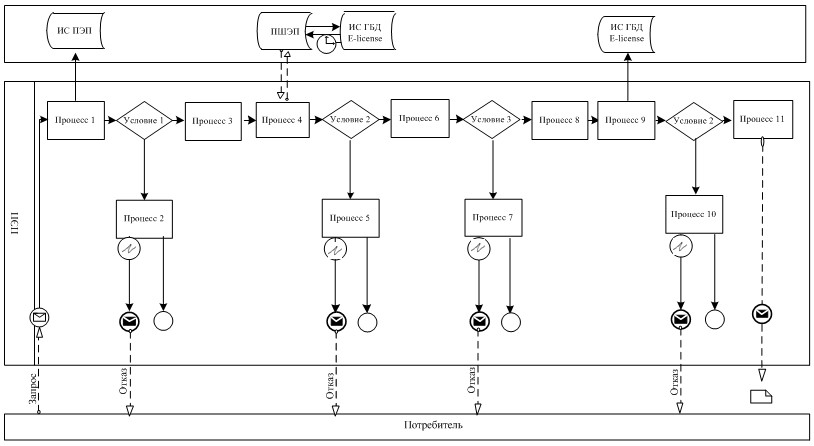  Диаграмма № 2 функционального взаимодействия при оказании
электронной государственной услуги через услугодателя  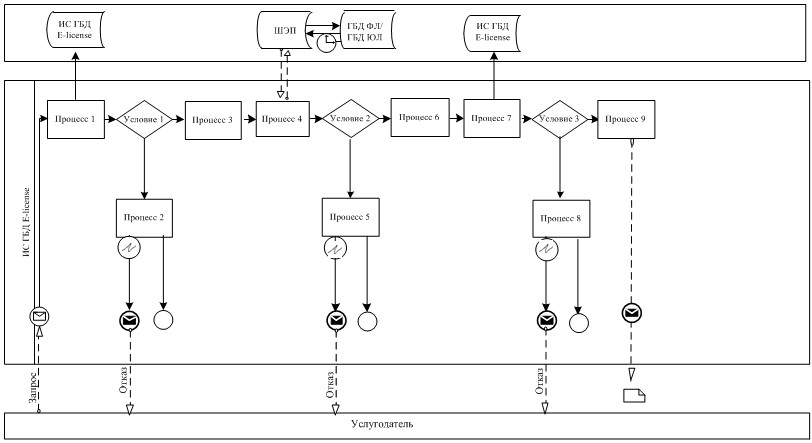  Диаграмма № 3 функционального взаимодействия при оказании
электронной государственной услуги через ИС ЦОН  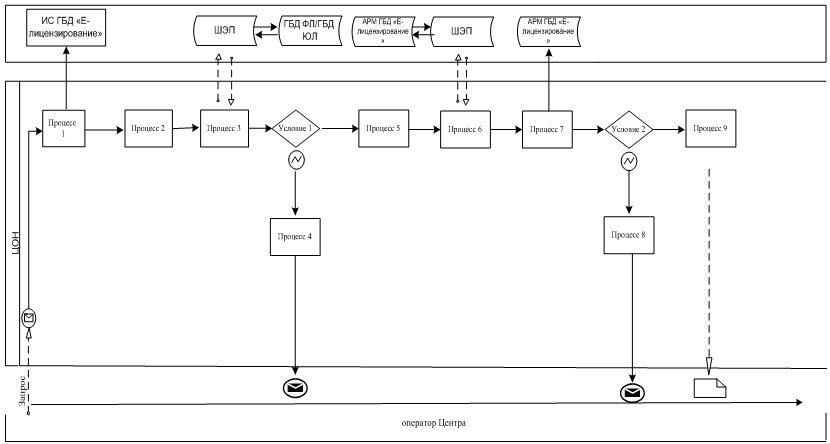 
      Условные обозначения: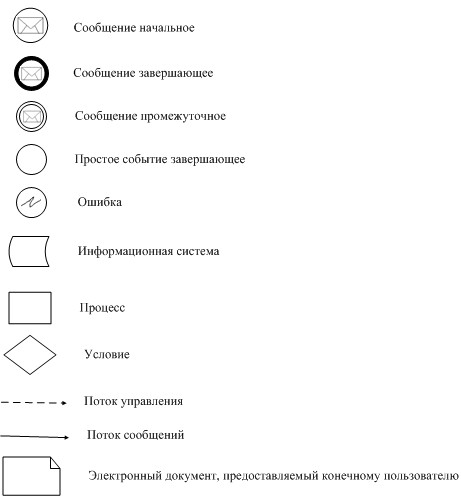  Таблица 1. Описание действий СФЕ через ПЭП Таблица 2. Описание действий СФЕ через услугодателя Таблица 3. Описание действия СФЕ через ЦОН
      форма      
      Герб
      Республики Казахстан Государственная лицензия
      "___"___________20__года                         № __________________
      Выдана______________________________________________________________
               (полное наименование, местонахождение, реквизиты БИН
      ____________________________________________________________________
      юридического лица / полностью фамилия, имя, отчество, реквизиты ИИН
      физического лица)
      на занятие___________________________________________________________
                  (наименование лицензируемого вида деятельности
      __________________________________________________________________
      в соответствии с Законом Республики Казахстан "О лицензировании")
      Вид лицензии______________________________________________________
      ___________________________________________________________________
            (в соответствии со статьей 9 Закона Республики Казахстан "О лицензировании")
      Особые условия действия лицензии_____________________________________
      ____________________________________________________________________
            (в соответствии со статьей 9-1 Закона Республики Казахстан "О лицензировании")
      Лицензиар ________________________________________________________
                     (полное наименование лицензиара)
      __________________________________________________________________
      Руководитель (уполномоченное лицо)__________________________________
                    (Ф.И.О. руководителя (уполномоченного лица), подпись
            Место печати
      Место выдачи _____________________________
      Отрывной талон с разделением пунктирной линии
      форма      
      Герб
      Республики Казахстан Приложение
к государственной лицензии Номер лицензии______________№__________________ Дата выдачи лицензии ________________20__года
      Подвид(ы) лицензируемого вида деятельности___________________________
      ____________________________________________________________________
      (наименование подвида лицензируемого вида деятельности в соответствии
      с Законом Республики Казахстан "О лицензировании")
      Лицензиат ___________________________________________________________
      _____________________________________________________________________
      ____________________________________________________________________
        (полное наименование, местонахождение, реквизиты БИН
      ____________________________________________________________________
      юридического лица / полностью фамилия, имя, отчество,
      ____________________________________________________________________
      реквизиты ИИН физического лица)
      Лицензиар ___________________________________________________________
             (полное наименование органа, выдавшего приложение к лицензии)
      ____________________________________________________________________
      Руководитель (уполномоченное лицо)___________________________________
                      (подпись, Ф.И.О. руководителя (уполномоченного лица)
      Место печати
            Дата выдачи приложения к лицензии ________________ 20__года
            Срок действия лицензии ___________________________________
            Место выдачи приложения к лицензии________________________
      форма       Анкета для определения показателей
электронной государственной услуги: "качество" и "доступность" _____________________________________
      (наименование услуги)
      1. Удовлетворены ли Вы качеством процесса и результатом оказания электронной государственной услуги?
      1) не удовлетворен;
      2) частично удовлетворен;
      3) удовлетворен.
      2. Удовлетворены ли Вы качеством информации о порядке оказания электронной государственной услуги?
      1) не удовлетворен;
      2) частично удовлетворен;
      3) удовлетворен.
					© 2012. РГП на ПХВ «Институт законодательства и правовой информации Республики Казахстан» Министерства юстиции Республики Казахстан
				
Министр здравоохранения
Республики Казахстан
С. Каирбекова
"СОГЛАСОВАНО"
Министр транспорта и коммуникаций
Республики Казахстан 
____________________ А. Жумагалиев 
19 декабря 2012 г.Утвержден
приказом Министра здравоохранения
Республики Казахстан
от 7 декабря 2012 года № 848Приложение 1
к Регламенту электронной
государственной услуги
"Выдача лицензии, переоформление,
выдача дубликатов лицензии на
медицинскую деятельность"Приложение 2
к Регламенту электронной
государственной услуги
"Выдача лицензии, переоформление,
выдача дубликатов лицензии на
медицинскую деятельность"
1
№ действия (хода, потока работ)
1
2
3
4
5
6
7
8
9
10
11
2
Наименование СФЕ
Получатель
ПЭП
Получатель
ПШЭП
ПЭП
Получатель
ПЭП
Получатель
ПЭП
ПЭП
ПЭП
3
Наименование действия (процесса, процедуры, операции) и их описание
Прикрепление в интернет-браузер компьютера потребителя регистрационного свидетельства ЭЦП 
Формирует сообщение об отказе в связи с нарушениями в данных получателя
Выбирает услугу и формирует данные запроса прикреплением необходимых документов в электронном виде
Оплата услуги
Формирует сообщение об отказе в связи с отсутствием оплаты
Выбор ЭЦП для удостоверения (подписания) запроса
Формирует сообщения об отказе в связи с не подтверждением подлинности ЭЦП получателя 
Удостоверение (подписание) запрос посредством ЭЦП 
Регистрация электронного документа заявление (запроса получателя) в ИС "Е-лицензирование" и обработка запроса в ИС "Е-лицензирование"
Формирование  сообщения об отказе в связи с имеющими нарушениями в данных получателя в  ИС "Е-лицензирование"
Электронный документ (электронная лицензия)
4
Форма завершения (данные, документ организационно–распорядительное решение)
Прикреплены данные в интернет-браузер компьютера потребителя регистрационного свидетельства ЭЦП
Сообщение об отказе в связи с нарушениями в данных получателя
Заполненные поля заявления с прикрепленными документами
Квитанция об оплате услуги. сформированная ПШЭП
Сообщение об отказе в связи с отсутствием оплаты
Выбрана ЭЦП для удостоверения (подписания) запроса
Сообщение об отказе
Запрос, подписанный ЭЦП
Регистрационный (уникальный) номер запроса в ИС ГБД "Е-лицензирование" и статусы по заявлению
Ответ об отказе, подписанный ЭЦП уполномоченного ГО
Электронная лицензия
5
Сроки исполнения
10–15 сек
20 сек
1,5 мин
1,5 мин
10–15 сек
10–15 сек
10–15 сек
1,5 мин
15 рабочих дней 
10–15 сек
10–15 сек
6
Номер следующего действия
2– если есть нарушения в данных получателя; 3–если авторизация прошла успешно
–
4
5 – если не оплатил, 6 – если оплатил
–
7
8– если в ЭЦП ошибка, 9 – если ЭЦП без ошибки
-
10-проверка услугодателем соответствия получателя квалификационным требованиям и основаниям для выдачи лицензии
-
1
№ действия (хода, потока работ)
1
2
3
4
5
6
7
8
9
2
Наименование СФЕ
Услугодатель
ИС ГБД "Е-лицензирование"
Услугодатель 
ГБД ФЛ, ГБД ЮЛ 
ИС ГБД "Е-лицензирование"
Услугодатель
ИС ГБД "Е-лицензирование"
ИС ГБД "Е-лицензирование"
Услугодатель
3
Наименование действия (процесса, процедуры, операции) и их описание
Авторизуется на ИС ГБД "Е-лицензирование"
Формирует сообщение об отказе в авторизации в связи с имеющими нарушениями в данных сотрудника услугодателя
Выбор сотрудником услугодателя услуги
Направление запроса на проверку данных получателя в ГБД ФЛ, ГБД ЮЛ 
Формирование сообщения о невозможности получения данных в связи с отсутствием данных получателя в ГБД ФЛ/ГБД ЮЛ
Заполнение формы запроса с прикреплением документов
Регистрация электронного документа в ИС ГБД "Е-лицензирование" и обработка услуги в  ИС ГБД "Е-лицензирование"
Формирование сообщения об отказе в запрашиваемой услуге в связи с нарушениями в данных получателя в ИС ГБД "Е-лицензирование"
Электронный документ  (электронная лицензия
4
Форма завершения (данные, документ организационно–распорядительное решение)
Пройдена или не пройдена авторизация га ИС ГБД "Е-лицензирование"
Сообщение об отказе в авторизации в связи с имеющими нарушениями в данных сотрудника услугодателя
Сделан выбор соответствующей услуги сотрудником услогодателя
Запрос на проверку данных получателя в ГБД ФЛ, ГБД ЮЛ 
Сообщение о невозможности получения данных в связи с отсутствием данных получателя в ГБД ФЛ/ГБД ЮЛ
Заполненная форма запроса с прикрепленными документами
Зарегистрирован электронный документ в ИС ГБД "Е-лицензирование" и обработка услуги в  ИС ГБД "Е-лицензирование"
Сообщение об отказе в запрашиваемой услуге в связи с нарушениями в данных получателя в ИС ГБД "Е-лицензирование"
Электронная лицензия
5
Сроки исполнения
10–15 сек
10 сек
1,5 мин
1,5 мин
1,5 мин
10–15 сек
15 рабочих дней
10-15 сек
10–15 сек
6
Номер следующего действия
1 - Проверка в ИС ГБД "Е-лицензирование" подлинности данных логина и пароля сотрудника услугодателя
-
3
4– если есть нарушения в данных получателя; 5–если авторизация прошла успешно
-
-
8– если в  ИС ГБД "Е-лицензирование" отсутствуют данные по запросу, 9 – если данные по запросу найдены  
1
№ действия (хода, потока работ)
1
2
3
4
5
6
7
8
9
2
Наименование СФЕ
Оператор центра
Оператор центра
Оператор центра
ГБД ФЛ/ГБД ЮЛ
Услугодатель
Услугодатель
ИС ГБД "Е-лицензирование"
ИС ГБД "Е-лицензирование"
ИС ГБД "Е-лицензирование"
3
Наименование действия (процесса, процедуры, операции) и их описание
Авторизуется на ИС ГБД "Е-лицензирование"
Выбор сотрудником услугодателя услуги
Направление запроса на проверку данных потребителя в ГБД ФЛ/ГБД ЮЛ
Формирование сообщения об отказе  в связи с имеющимися нарушениями в данных
Заполнение формы запроса с прикреплением документов и удостоверением посредством ЭЦП
Направление запроса удостоверенного посредством ЭЦП оператора центра
Зарегистрирован электронный документ в ИС ГБД "Е-лицензирование" и обработка услуги в  ИС ГБД "Е-лицензирование"
Сформировано сообщение об отказе в запрашиваемой услуге в связи с нарушениями в данных получателя в ИС ГБД "Е-лицензирование"
Электронный документ  (электронная лицензия)
4
Форма завершения (данные, документ организационно–распорядительное решение)
Пройдена или не пройдена авторизация га ИС ГБД "Е-лицензирование"
Сделан выбор соответствующей услуги сотрудником услогодателя.
Отправлен запрос на проверку данных получателя в ГБД ФЛ, ГБД ЮЛ
Сформировано сообщение о невозможности получения данных в связи с отсутствием данных получателя в ГБД ФЛ/ГБД ЮЛ.
Заполнены формы запроса с прикрепленными документами удостоверено ЭЦП
Отправлен запрос удостоверенного посредством ЭЦП оператора центра
Регистрация запроса в системе с присвоением номера заявлению
Формирование сообщения об отказе в запрашиваемой электронной государственной услуге.
Электронная лицензия.
5
Сроки исполнения
10–15 сек
10 сек
1,5 мин
1,5 мин
1,5 мин
10–15 сек
15 рабочих дней
10–15 сек
10–15 сек
6
Номер следующего действия
1 - Проверка в ИС ГБД "Е-лицензирование" подлинности данных логина и пароля сотрудника услугодателя
–
4
5– если есть нарушения в данных потребителя; 6–если авторизация прошла успешно
-
-
8– если в  ИС ГБД "Е-лицензирование" отсутствуют данные по запросу, 9 – если данные по запросу найдены
-
-Приложение 3
к Регламенту электронной
государственной услуги
"Выдача лицензии, переоформление,
выдача дубликатов лицензии на
медицинскую деятельность"
Контрольный талон
Номер лицензии _____________________
область, город_________________________________________________
Выдана ________________________________________________________
       (полное наименование, местонахождение, реквизиты БИН
юридического лица/полностью фамилия, имя, отчество, реквизиты
ИИН физического лица)
Вид деятельности и (или) подвид деятельности
_______________________________________________________________
_______________________________
Лицензиар _____________________________________________________
                     (орган, выдавший лицензию)
Дата выдачи
"____" __________________ 20 ___ года
Руководитель  (уполномоченное лицо)
__________________________________________________________
  (Ф.И.О. руководителя (уполномоченного лица), подпись)Приложение 4
к Регламенту электронной
государственной услуги
"Выдача лицензии, переоформление,
выдача дубликатов лицензии на
медицинскую деятельность"